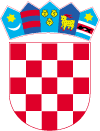 GradonačelnikKLASA:400-08/19-01/13URBROJ:2186/016-01-20-4Lepoglava, 03. lipnja 2020.	Na temelju točke V. Programa potpora u poljoprivredi Grada Lepoglave (''Službeni vjesnik Varaždinske županije'' br. 91/19) gradonačelnik Grada Lepoglave objavljuje sljedećiJAVNI POZIVza dodjelu potpora u poljoprivredi za 2020. godinuPREDMET JAVNOG POZIVADodjela potpora za poticanje razvoja poljoprivrede na području grada Lepoglave u 2020. godini i to:	A)  Potpore za ulaganja u materijalnu i nematerijalnu imovinu na poljoprivrednim   	     	      gospodarstvima povezanim s primarnom poljoprivrednom proizvodnjom 	     Ukupan iznos raspoloživih sredstava: 130.000,00 kuna	B)  Potpore za promotivne mjere u korist poljoprivrednih proizvoda	     Ukupan iznos raspoloživih sredstava: 20.000,00 kunaMjera 1.  Potpore za ulaganja u materijalnu imovinu i nematerijalnu imovinu na poljoprivrednim   gospodarstvima   Potporom su obuhvaćeni sljedeći prihvatljivi troškovi:1. izgradnja/rekonstrukcija/adaptacija gospodarskih zgrada za poljoprivrednu proizvodnju na PG     (materijali, rad, usluge izrade projektne dokumentacije)2. kupnja, građenje i opremanje plastenika i staklenika3. kupnja mehanizacije i opreme za obavljanje poljoprivredne djelatnosti 4. kupnja ograde za nasade i životinje5. kupnja zaštitne mreže i ostale opreme za zaštitu od vremenskih “neprilika”6. kupnja sustava za navodnjavanje u plasteniku/stakleniku7. kupnja višegodišnjih biljakaObrtni kapital ne smatra se prihvatljivim troškom.  Potpora se ne dodjeljuje za sljedeće: 1. kupnju proizvodnih prava i prava na plaćanja 2.kupnja i sadnja jednogodišnjeg bilja;3. odvodnjavanje; 4. ulaganja za usklađivanje sa standardima Unije, osim potpore dodijeljene mladim poljoprivrednicima unutar 24 mjeseca od osnivanja poljoprivrednoga gospodarstva; 5. nabavu životinjaIntenzitet potpore je do 50 % iznosa prihvatljivih troškova, a najviše 15.000,00 kuna po korisniku.Mjera 2.  Potpore za promotivne mjere u korist poljoprivrednih proizvoda  Potporom su obuhvaćeni sljedeći prihvatljivi troškovi za:1. organizaciju i sudjelovanje na natjecanjima, sajmovima i izložbama (pristojbe za sudjelovanje, putni    troškovi i troškovi prijevoza životinja, najam izložbenih prostora i štandova te troškovi njihova postavljanja i rastavljanja)2.  publikacije u cilju jačanja svijesti šire javnosti o poljoprivrednim proizvodima (troškovi publikacija i web-mjesta na kojima se najavljuje događaj, Intenzitet potpore je do 50 % iznosa prihvatljivih troškova, a najviše 3.000,00 kuna po korisniku.	2. KORISNICI	Korisnici mjera iz ovoga Programa mogu biti poljoprivredna gospodarstva upisana u Upisnik poljoprivrednih gospodarstava koja imaju proizvodne kapacitete na području Grada Lepoglave i bez nepodmirenih su obveza prema Gradu Lepoglavi.  	3. POSTUPAK I UVJETI DODJELE POTPORAPrihvatljivi su računi izdani u 2020. godini.Trošak poreza na dodanu vrijednost nije prihvatljiv kod odobrenja potpore za obveznike koji su u sustavu PDV-a na dan donošenja Odluke o dodjeli  potpore. Poljoprivredno gospodarstvo može ostvariti potporu jedanput u tijeku godine. Prijavitelj ne smije imati dugovanja ni po kojoj osnovi prema Gradu Lepoglavi.                                                                                                                     U postupku ocjene prijave, Jedinstveni upravni odjel Grada Lepoglave utvrđuje da li su za dodjelu potpore ispunjeni uvjeti propisani javnim pozivom, po potrebi obavlja terensku provjeru, daje prijedlog odluke o dodjeli gradonačelniku, a odluka gradonačelnika s ugovorom o dodjeli potpore dostavlja se korisniku potpore, čime se potpora smatra dodijeljenom, bez obzira na vrijeme isplate.U slučaju da prijavitelj stekne pravo na potporu u trenutku kada po Javnom pozivu preostane manji iznos sredstava od pripadajućeg iznosa potpore, prijavitelju će se dodijeliti potpora u visini preostalog iznosa uz njegovu suglasnost.4. POTREBNA DOKUMENTACIJAispunjeni obrazac zahtjeva, presliku osobne iskaznice podnositelja zahtjeva dokaz o upisu u Upisnik poljoprivrednih gospodarstava, preslike plaćenih računa (prihvatljivi su računi izdani u 2020. godini) i dokazi o njihovom plaćanju - izvod iz bankovnog računa ili druga vjerodostojna dokumentacije dokaz o vlasništvu ili zakupu nekretnine/poljoprivrednog gospodarstva na području grada Lepoglaveizjava o korištenim državnim potporama 5. NAČIN PODNOŠENJA ZAHTJEVA	Zahtjev za dodjelu potpora se podnosi na posebnom obrascu koji se može preuzeti sa web stranice Grada Lepoglave (www.lepoglava.hr) kao i u prostorijama Jedinstvenog upravnog odjela Grada Lepoglave. 	Zahtjevi se dostavljaju do iskorištenja proračunskih sredstava te se rješavaju po redoslijedu zaprimanja.               U prvom krugu, zahtjevi se šalju  isključivo poštom, preporučenom pošiljkom najkasnije do 26. lipnja 2020. godine.                                                                          na adresuGrad LepoglavaJedinstveni upravni odjelAntuna Mihanovića 1242250 LepoglavaSa naznakom ''Potpore u poljoprivredi - za javni poziv''	U slučaju nejasnoća i dodatnih pitanja molimo nazvati na telefon broj  042/770-422GRADONAČELNIKMarijan Škvarić, dipl.ing. 